2023 JOHN H. WATSON SOCIETY TREASURE HUNTEvery answer is worth 2 pts unless designated otherwise.I. GUESS WHO’S COMING?Many stories in the Canon begin with a visit to 221B Baker Street. Can you name the adventure and visitor who came, based on the observations that preceded the visit. 1. A ringing of the bell, a beating on the door and the sound of feet running up the stairs.2. A tinted pink thick sheet of notepaper.3. A walk in the park in near silence and a pipe left behind.4. A feather, red, curled, and tilted.5. A letter crumpled before 10:30 in the morning.6. A watch and an apology.7. A door was tapped and a step was heard in the passage.8. An engraved walking stick whose owner had a spaniel.9. An envelope with a crest, monogram and seal that had to be broken.10. A doctor’s instruments inside a carriage.11. An interruption of a case involving a rich tobacco merchant.12. A telegram from Charing Cross.II. LET’S GO VISIT DR. WATSONNot all stories in the Canon began at Baker Street. 13. Name five stories that began at Watson’s residence. 10 pts III. SCIENTIFIC AND MEDICAL QUESTIONS14. Sherlock Holmes called this scientific test uncertain and clumsy. What was it? 15. Name the detective who Holmes helped nab a counterfeiter based on the thief’s cuff seams. 16. Name the reporter and duelist who lost his mind. 17. Who caused Holmes to lose a tooth? 18. This reddish-brown powder was unlike any in Europe. What was it? 19. It wasn’t leprosy but a different skin disease. What was it? 20. What body part was so distinctive that Holmes wrote two monographs about it. Name the publication in which they appeared. 4 ptsIV. MISCELLANEOUS21. He had an illiterate brother and was a conductor of an orchestra. 22. Name the story where Watson did the work of a dozen men.23. What was Watson’s grandest gift? 24. Name two of the Baker Street Irregulars in the Canon. 4 pts25. Who died at an Alpine mountain pass of the Lepontine Alps? 26. Name the hotel and two other people who stayed where the royal who  visited Holmes stayed. 27. When Watson’s manhood was attacked by a BSI, who first came to his defense? 28.  What was the only story where Watson used his pistol to thump an offender on the head? 29. Sherlock Holmes chuckled 31 times in the Canon. Scotland Yard detectives and other characters did, too. When did a non-human chuckle? 30. Some were “troubled,” others were “cruel,” while others were “frank.” What did they have in common? V. WALKING STICKS AND CANESWhen men stopped carrying swords in the late 1600s, canes and walking sticks substituted as defensive weapons, and became dress accessories and status symbols. They played important roles in several Canonical stories.31. In a Sydney Paget drawing, this character comes to Baker Street carrying a walking stick, but in the story, Watson never mentioned it.  Who was it? 32.  This walking stick was left behind at Baker Street and was also suspected of being used in a murder. Name it and the owners. 4 pts33. This walking stick was found with blood on its handle. Name the owner. 34. A cane helped Holmes identify this man’s prior military rank by the way he carried it. Name the rank, military branch and the story. 35. In this Paget drawing of Holmes (below) visiting Watson at his home, there are several walking sticks and canes visible in Watson’s vestibule, however, Watson wrote about carrying his in only two stories. Can you name them? 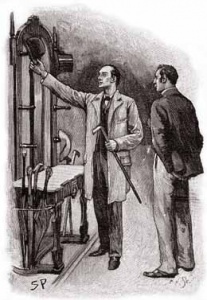 36. This man held a stick in his hands moments before he died. Name the man. VI. WHO FIRED THE SHOTS?37. Who sent two men who didn’t drink to kill two men? Who fired the shots? 4 pts38. Holmes used his knife to cut someone’s pants. Who fired the shots? 39. The path of this bullet has caused the greatest controversy in the Canon. Who fired the shot? 40. He was afraid of men with wooden legs. Who fired a shot?41. Two shots were fired almost simultaneously. Both ended up killing one person. Who fired the shots? Two correct answers. 4 pts42. Two men who lived with their mothers were shot. Who were they and who fired the shots? 4 pts43. Who fired a shot that no one heard but it caused a death. 44. This gun was fired by a woman. Who fired the shot? 45. This gun was fired in an English night club. Who fired the shot? 46. These guns were each emptied into their targets. Who fired the shots and name each target? 4 ptsVII. THE HIRED HELPCan you name the servant based on the information provided? Provide the servant’s name, if possible, and the servant’s employer.47. An elderly woman with a sardonic eye. 48. She was married to a rat-faced man (not Mrs. Lestrade). 49. She gave her pale employer a telegram. 50.  One of two maids, this one was young and her screams brought the police. 51. This maid caused the arrest of a plumber. (Too easy) 52. Her eyes were indignant. 53. The only maid in the Canon to handle a carafe. 54. This servant had once been a teacher. 55.  She was pale after an illness. 56. Bringing tea after her mistress rang the bell, she found the door locked. 57. This maid was austere. VIII. YOU DIDN’T SAY THERE WOULD BE MATH!58. Take the age when he was able to keep all the keys. Add the number of geese in the last entry) and the number of odd cases studied by Watson. Add the number of ciphers examined in a Holmes monograph. Subtract the number of cases Holmes claimed he didn’t get credit for solving equals what Canonical number? Show your work by including the names of the stories. 5 ptsIX. HOTELS IN THE CANON59. Name the hotel where a young man stayed before he claimed he was going to play golf. 60. Name the hotel where a single murder occurred. 61. Name the hotel where a post-wedding meal was scheduled. 62. Name the hotel where the blue carbuncle was stolen. 63. Name the hotel where Holmes met his client and stretched out his legs. 64. Name the hotel where the Master recovered after completing an investigation that took over 60 days to complete. 65. Name the hotel from which a famous pearl was stolen. 66. Name the hotel in which two men were found killed. 67. Name the hotel where a husband locked up his wife. X. TIME FOR BED?Can you name the person who was or had been in bed based on the clues?68. He was petrified.69. A beautiful Italian woman. 70. The game’s afoot. 71. Forty-six.  72. Poker.  73. An odd place for a trial. 74. 10:30 p.m.  75. яд  76. Injured like Watson. 77. Without his socks and shirt. 78. Slept with her key. 79.  A barking dog and an upstairs window. 80. Whistle.81. 100 dreams.82. Two out of three drawers full.83. Kept his key.84. Straw and dirty plates.XI. THAT DREADED CIPHER THAT MAY KEEP STEVE MASON AWAKE AT NIGHT85. The following paper was discovered in a tin box at a bank in England. Apparently, it contains a message (possibly an old Watson quote) in some type of code “unknown to man.”  Can you decipher it? 10 ptsCIPHER“Come forth, ‘tis I, again. Take a walk with Sherlock and me and discuss a case that recently came up. The case involved a manager of a nightclub who loved eating fondu with chubby Hosmer Angel who ate a bagel with a big clump of cheddar cheese.  You may recall a cap he found on a empty street corner on the near east end of London town. I wrote about the fiasco at the Diogenes Club involving an Indian raj who ate a pie, making the atmosphere chaotic. He was a guest.  You know the rest.  He visited a bistro where shortly after dinner he danced the tango with an Italian widow that precipitated a fracas.” Can you solve?